ACTIVITEITEN Zaterdag 2 juniDe activiteit bevind zich aan de snekke om 19h tot 21h en er staat een quiz voor de boeg dus jullie kennis zal getest worden. Zaterdag 9 juniWe zullen de duinen aan de crypte nog eens onder de loep nemen van 14:30h tot 17:30h en wees maar voorbereid hahaha.Zaterdag 16 juniIn de snekke van 14:30h tot 17:30h zullen jullie je nog eens mogen bewijzen of je het wel waard bent om een echte jonggiever te zijn.Zaterdag 23 juniVoor appel en ei kunnen jullie zelf eens op pad gaan en zien wat voor lekkernijen jullie kunnen verzamelen. (snekke 14:30h tot 17:30h)30 juni    Als afsluiter voor dit jaar zullen we   een lekkere BBQ doen samen met alle takken. (snekke 17:30h tot 20:30h)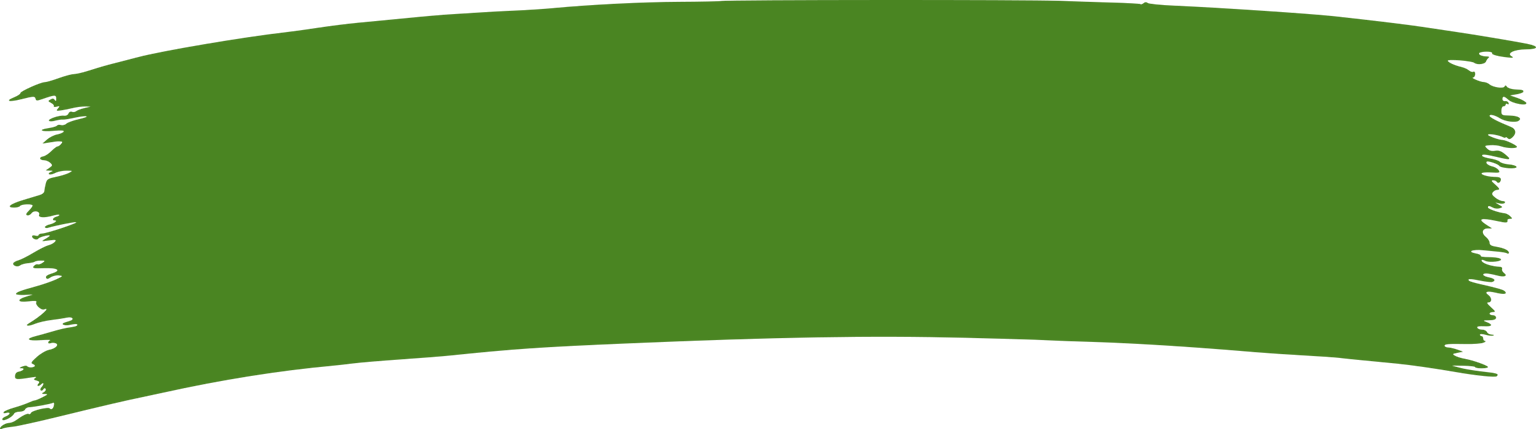 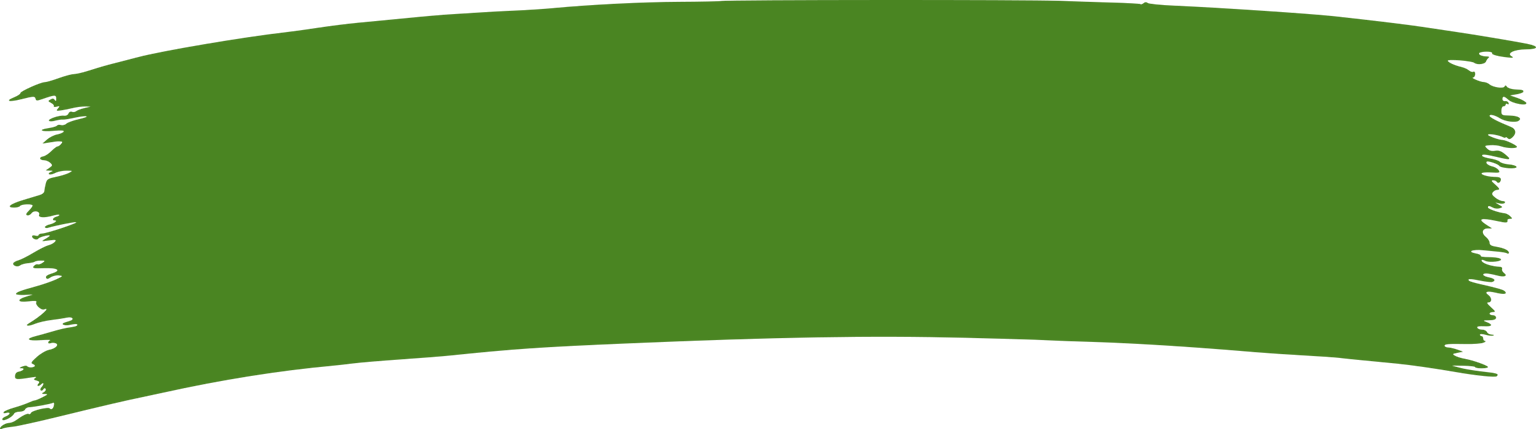 PS: het jonggieverkamp begint van 2 augustus tot 11 augustus verdere info volgt nog. 